AUTOMATIC ORBITAL WRAPPING MACHINE FV350/050Automatic machine for horizontal packaging with stretchfilm.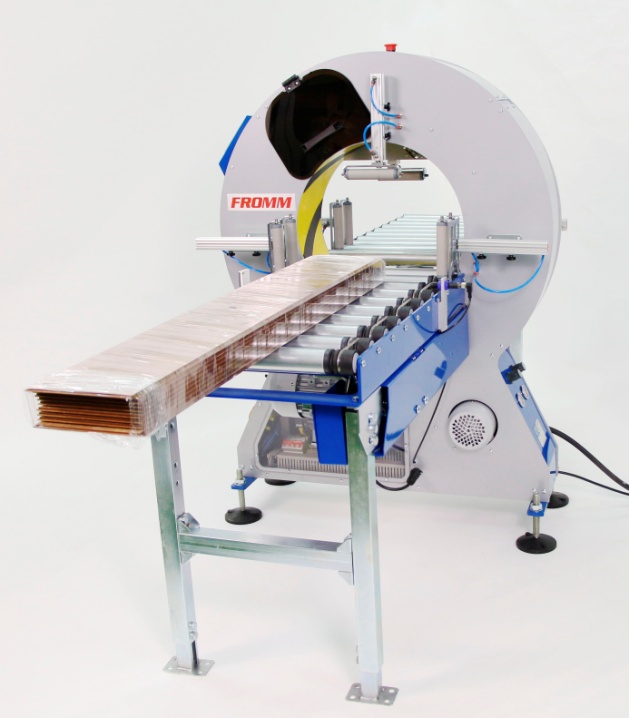 Applications:Packaging, grouping and protection with stretchfilm of products like mouldings, flooring, profiles, aluminium bars tubes, blinds, etc.Working process:Product arrives automatically until the ring of the wrapping machine through an infeed driven conveyor; the electrical photocell detects the product and the machine wraps it with stretchfilm. Finally, an outfeed driven conveyor push out the product fully wrapped.Standard equipment:Steel frame, painted in grey and base in blue colourRing assembled in the frame, painted in yellow colour.Double reel dispenser head; allows to wrap with two reels of stretchfilm for a reinforced wrapping and faster packaging or towrap with one reel for a simple wrapping; ready to use reels of different width.Fast changing reels without tools and with self-fixing system.Adjustable stretchfilm tension to fit it to the product.Double automatic stretchfilm clamp and cutter system for two reels.Automatic stretchfilm threading for reel changing.Stopping system to place the reel dispenser head in the exact position for reel changing.Adjustable extra wrapping laps in both ends of the product for a higher protection.Adjustable rotation ring speed to control the stretchfilm overlap onto the product.Touch colour screen to program and adjust the machine to the specifications of the product to be wrapped with: Extra wrapping laps in the ends of the product, stretchfilm threading, 6 wrapping programs, warning messages, reels change, only ends wrapping, 6 languages programs, presses on/off, infeed top press up time control, outfeed top press down time control and conveyors stopping time.Wrapping programs (6): standard program (wrapping from end to end of the product), bundling program (to wrap product ends only) and four programs else to be issued by the user.Backwards conveyors selector and selector product goes through the ring but without wrapping; this option is used in machines which are set up in automatic lines where some products do not need to be wrapped.Variable driven conveyors speed to control the wrapping speed or to adjust stretchfilm overlap onto the product.Electrical photocell to start the wrapping cycle.Device that unable the machine to work while changing the reel for worker safety.Ring driver system through trapezoidal belt of low maintenance and wear.Control panel and electrical box with: Master switch, power light, warning light, start button, reset button ring speed control, conveyors speed control, emergency stop and touch screen.Tower lights to inform status of orbital wrapper.Packaging in wooden pallet for transport.Machine certificate meeting CE safety standards (2006/42/CE, 2004/42/CE & 93/68/CEE).Optional Accessories:Infeed & outfeed top pressers, manual fitting, to hold the product.Infeed & outfeed top pressers, automatic fitting, to hold the product.Side vertical rollers, manual fitting, to guide and/or to group the product.Side vertical rollers, automatic fitting (pneumatic), to guide and/or to group the product Driven conveyor metal rollers W19.5 x L39 in (other dimensions also available).Driven conveyor belt W23.5 x L39 in (other dimensions also available).Driven conveyor metal rollers "V" shape W23.5 x L79 in.Automatic system to load laterally the product to be wrapped.Automatic pneumatic system to remove the wrapped products laterally.Automatic driven system to remove the wrapped products laterally.Short products bridge.Wheels with brake.Warning of reel end.Safety fences + safety kit.Remote technical assistance (via Ethernet).No standard machine colour.Seafreight wooden crate.Seafreight wooden box.Manual bubblewrap floor dispenser for reel up to 23.5 in.Automatic top & bottom bubblewrap reel dispenser up to W39 in.Includes:Welding bar by electrical resistances to join the ends of the top and bottom bubblewrap reels.Welding temperature control to adjust the temperature depending on the bubblewrap thickness.Top and bottom bubblewrap reel dispenser; top reel to cover top side product length and bottom reel to cover bottom side product length.Electrical photocell to start automatically the wrapping cycle.Driven feeding of top and bottom bubblewrap reels, to avoid product pulls directly from them.Selector to cancel the automatic dispenser and to allow machine wrapping with stretchfilm only.Tower lights to inform status of dispenser.Optional Accessories:Infeed & outfeed top pressers, manual fitting, to hold the product.Infeed & outfeed top pressers, automatic fitting, to hold the product.Side vertical rollers, manual fitting, to guide and/or to group the product.Side vertical rollers, automatic fitting (pneumatic), to guide and/or to group the product Driven conveyor metal rollers W19.5 x L39 in (other dimensions also available).Driven conveyor belt W23.5 x L39 in (other dimensions also available).Driven conveyor metal rollers "V" shape W23.5 x L79 in.Automatic system to load laterally the product to be wrapped.Automatic pneumatic system to remove the wrapped products laterally.Automatic driven system to remove the wrapped products laterally.Short products bridge.Wheels with brake.Warning of reel end.Safety fences + safety kit.Remote technical assistance (via Ethernet).No standard machine colour.Seafreight wooden crate.Seafreight wooden box.Manual bubblewrap floor dispenser for reel up to 23.5 in.Automatic top & bottom bubblewrap reel dispenser up to W39 in.Includes:Welding bar by electrical resistances to join the ends of the top and bottom bubblewrap reels.Welding temperature control to adjust the temperature depending on the bubblewrap thickness.Top and bottom bubblewrap reel dispenser; top reel to cover top side product length and bottom reel to cover bottom side product length.Electrical photocell to start automatically the wrapping cycle.Driven feeding of top and bottom bubblewrap reels, to avoid product pulls directly from them.Selector to cancel the automatic dispenser and to allow machine wrapping with stretchfilm only.Tower lights to inform status of dispenser.Optional Accessories:Infeed & outfeed top pressers, manual fitting, to hold the product.Infeed & outfeed top pressers, automatic fitting, to hold the product.Side vertical rollers, manual fitting, to guide and/or to group the product.Side vertical rollers, automatic fitting (pneumatic), to guide and/or to group the product Driven conveyor metal rollers W19.5 x L39 in (other dimensions also available).Driven conveyor belt W23.5 x L39 in (other dimensions also available).Driven conveyor metal rollers "V" shape W23.5 x L79 in.Automatic system to load laterally the product to be wrapped.Automatic pneumatic system to remove the wrapped products laterally.Automatic driven system to remove the wrapped products laterally.Short products bridge.Wheels with brake.Warning of reel end.Safety fences + safety kit.Remote technical assistance (via Ethernet).No standard machine colour.Seafreight wooden crate.Seafreight wooden box.Manual bubblewrap floor dispenser for reel up to 23.5 in.Automatic top & bottom bubblewrap reel dispenser up to W39 in.Includes:Welding bar by electrical resistances to join the ends of the top and bottom bubblewrap reels.Welding temperature control to adjust the temperature depending on the bubblewrap thickness.Top and bottom bubblewrap reel dispenser; top reel to cover top side product length and bottom reel to cover bottom side product length.Electrical photocell to start automatically the wrapping cycle.Driven feeding of top and bottom bubblewrap reels, to avoid product pulls directly from them.Selector to cancel the automatic dispenser and to allow machine wrapping with stretchfilm only.Tower lights to inform status of dispenser.Optional Accessories:Infeed & outfeed top pressers, manual fitting, to hold the product.Infeed & outfeed top pressers, automatic fitting, to hold the product.Side vertical rollers, manual fitting, to guide and/or to group the product.Side vertical rollers, automatic fitting (pneumatic), to guide and/or to group the product Driven conveyor metal rollers W19.5 x L39 in (other dimensions also available).Driven conveyor belt W23.5 x L39 in (other dimensions also available).Driven conveyor metal rollers "V" shape W23.5 x L79 in.Automatic system to load laterally the product to be wrapped.Automatic pneumatic system to remove the wrapped products laterally.Automatic driven system to remove the wrapped products laterally.Short products bridge.Wheels with brake.Warning of reel end.Safety fences + safety kit.Remote technical assistance (via Ethernet).No standard machine colour.Seafreight wooden crate.Seafreight wooden box.Manual bubblewrap floor dispenser for reel up to 23.5 in.Automatic top & bottom bubblewrap reel dispenser up to W39 in.Includes:Welding bar by electrical resistances to join the ends of the top and bottom bubblewrap reels.Welding temperature control to adjust the temperature depending on the bubblewrap thickness.Top and bottom bubblewrap reel dispenser; top reel to cover top side product length and bottom reel to cover bottom side product length.Electrical photocell to start automatically the wrapping cycle.Driven feeding of top and bottom bubblewrap reels, to avoid product pulls directly from them.Selector to cancel the automatic dispenser and to allow machine wrapping with stretchfilm only.Tower lights to inform status of dispenser.Optional Accessories:Infeed & outfeed top pressers, manual fitting, to hold the product.Infeed & outfeed top pressers, automatic fitting, to hold the product.Side vertical rollers, manual fitting, to guide and/or to group the product.Side vertical rollers, automatic fitting (pneumatic), to guide and/or to group the product Driven conveyor metal rollers W19.5 x L39 in (other dimensions also available).Driven conveyor belt W23.5 x L39 in (other dimensions also available).Driven conveyor metal rollers "V" shape W23.5 x L79 in.Automatic system to load laterally the product to be wrapped.Automatic pneumatic system to remove the wrapped products laterally.Automatic driven system to remove the wrapped products laterally.Short products bridge.Wheels with brake.Warning of reel end.Safety fences + safety kit.Remote technical assistance (via Ethernet).No standard machine colour.Seafreight wooden crate.Seafreight wooden box.Manual bubblewrap floor dispenser for reel up to 23.5 in.Automatic top & bottom bubblewrap reel dispenser up to W39 in.Includes:Welding bar by electrical resistances to join the ends of the top and bottom bubblewrap reels.Welding temperature control to adjust the temperature depending on the bubblewrap thickness.Top and bottom bubblewrap reel dispenser; top reel to cover top side product length and bottom reel to cover bottom side product length.Electrical photocell to start automatically the wrapping cycle.Driven feeding of top and bottom bubblewrap reels, to avoid product pulls directly from them.Selector to cancel the automatic dispenser and to allow machine wrapping with stretchfilm only.Tower lights to inform status of dispenser.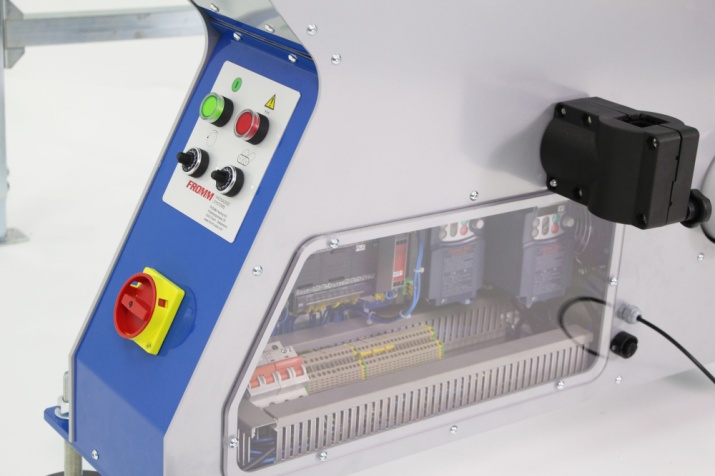 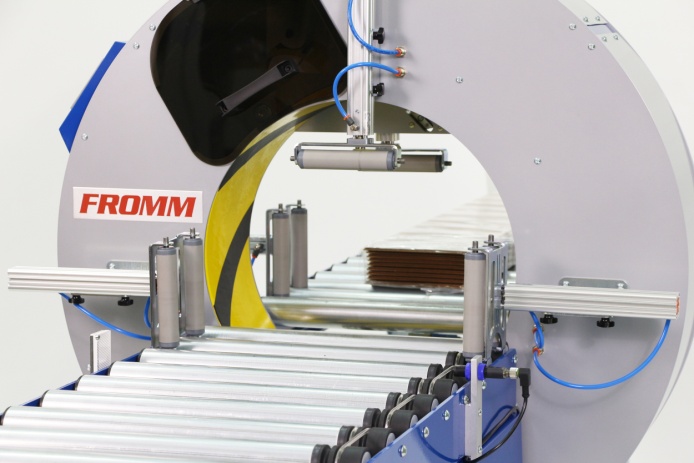 *Mod. with driven conveyors (optional)and automatic top and lateral presses (optional).*Mod. with driven conveyors (optional)and automatic top and lateral presses (optional).*Mod. with driven conveyors (optional)and automatic top and lateral presses (optional).*Mod. with driven conveyors (optional)and automatic top and lateral presses (optional).*Mod. with driven conveyors (optional)and automatic top and lateral presses (optional).Technical specifications:Technical specifications:Technical specifications:Technical specifications:Product to wrap sizes:Product to wrap sizes:Product to wrap sizes:Product to wrap sizes:Maximum / minimum lengthMaximum / minimum length: Unlimited / 19.5 in.: Unlimited / 19.5 in.Other sizesOther sizes: Check with graphic.: Check with graphic.Minimum sizesMinimum sizes: 2 x 2 x 19.5 in.(L): 2 x 2 x 19.5 in.(L)Recommended driven conveyor specifications:Recommended driven conveyor specifications:Recommended driven conveyor specifications:Recommended driven conveyor specifications:Useful width: 18 in.: 18 in.: 18 in.Length: 39 in.: 39 in.: 39 in.Working height: Adjustable.: Adjustable.: Adjustable.Engine: 0.496 hp.: 0.496 hp.: 0.496 hp.Lineal speed: From 26.25 fpm. up to 98.5 fpm.: From 26.25 fpm. up to 98.5 fpm.: From 26.25 fpm. up to 98.5 fpm.Max. weight to convey: 110lb/ lineal meter.: 110lb/ lineal meter.: 110lb/ lineal meter.(*)Speed inverter for inner driven conveyor 1 hp and exit driven conveyor 1 hp.(*)Speed inverter for inner driven conveyor 1 hp and exit driven conveyor 1 hp.(*)Speed inverter for inner driven conveyor 1 hp and exit driven conveyor 1 hp.(*)Speed inverter for inner driven conveyor 1 hp and exit driven conveyor 1 hp.Electrical equipment:Electrical equipment:Electrical equipment:Electrical equipment:EngineEngine: 1.63 hp: 1.63 hpPower supplyPower supply: 110V I.: 110V I.ManoeuvreManoeuvre: 24V c.c.: 24V c.c.Power consumptionPower consumption: 0.858 hp: 0.858 hpRing rotation speedRing rotation speed: From 5 to 180 rpm.: From 5 to 180 rpm.Speed invertersSpeed inverters: Fuji.: Fuji.Programmable PLCProgrammable PLC: Omron.: Omron.Pneumatic pressurePneumatic pressure: 6 bars.: 6 bars.Compressed air consumptionCompressed air consumption: 6 liters/cycle.: 6 liters/cycle.Stretchfilm reel specifications:Stretchfilm reel specifications:Stretchfilm reel specifications:Stretchfilm reel specifications:WidthWidth: 3.9 in.: 3.9 in.ThicknessThickness: 68, 90 or 120 gauge.: 68, 90 or 120 gauge.External / internal ØExternal / internal Ø: 7.9 / 1.5 in.: 7.9 / 1.5 in.ColoursColours: Transparent / opaque.: Transparent / opaque.Installed machine sizesInstalled machine sizes: Check attached drawing.: Check attached drawing.Packed machine sizesPacked machine sizes: 3.9 x 2.6 x 5.6 ft – 330 lb.: 3.9 x 2.6 x 5.6 ft – 330 lb.Packed film reels sizesPacked film reels sizes: 3.3 x 3.9 x 6.4 ft - 2017 lb.: 3.3 x 3.9 x 6.4 ft - 2017 lb.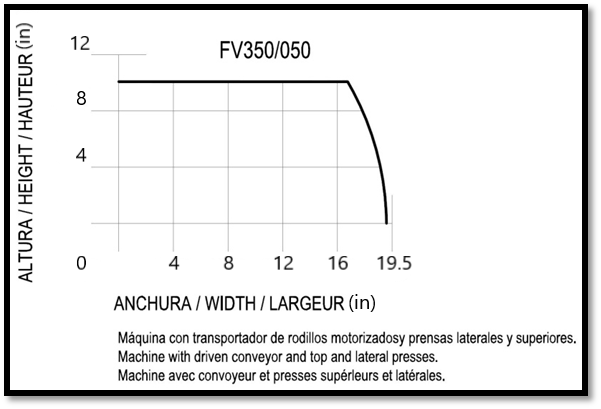 